   Diário Oficial Eletrônico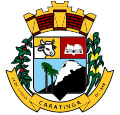 Município de Caratinga – MG    Caratinga, 03 de janeiro de 2019 – Diário Oficial Eletrônico  –  ANO III | Nº 2932 –   Extrato.PREFEITURA MUNICIPAL DE CARATINGA/MG - Extrato de Edital – Pregão Presencial 118/2018. Objeto: Aquisição de móveis, equipamentos eletrônicos e eletrodomésticos, para atender as necessidades da Secretaria Municipal de Agricultura na instalação e no desenvolvimento dos trabalhos do Banco de Alimentos. ABERTURA: 22/01/2019 as 09h00min. O edital encontra-se à disposição na sede da Prefeitura e no site: www.caratinga.mg.gov.br. Mais informações no (33) 3329-8023 / 8019. Caratinga/MG, 03 de janeiro de 2019. Bruno César Veríssimo Gomes – Pregoeiro.Travessa Cel. Ferreira Santos, 30 – Centro, Caratinga-MGwww.caratinga.mg.gov.br